Publicado en  el 14/07/2016 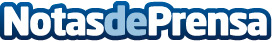 La compañía Nektria es galardonada con el Premi Fòrum d'Inversió ACCIÓNektria ha ganado el Premi Fòrum d'Inversió d'ACCIÓ, un reconocimiento a la empresa catalana con más potencial de innovación e internacionalización. Nektria ha sido elegida entre las 21 compañías que han presentado sus proyectos al XXI Fòrum d'Inversió, que ha reunido a 700 emprendedores e inversores esta mañana en el Auditori Axa de BarcelonaDatos de contacto:Nota de prensa publicada en: https://www.notasdeprensa.es/la-compania-nektria-es-galardonada-con-el Categorias: Finanzas Cataluña Emprendedores Premios Innovación Tecnológica http://www.notasdeprensa.es